Автономная некоммерческая профессиональная  образовательная организация  «УРАЛЬСКИЙ ПРОМЫШЛЕННО-ЭКОНОМИЧЕСКИЙ  ТЕХНИКУМ»ЭЛЕКТРИЧЕСКОЕ И ЭЛЕКТРОМЕХАНИЧЕСКОЕ ОБОРУДОВАНИЕМетодические указания по выполнению курсового проектадля специальности«Техническая эксплуатация и обслуживание электрического и электромеханического оборудования»Екатеринбург2014Составитель: Данилова Е.В.,  преподаватель  АН ПОО «Уральский промышленно-экономический техникум»1 СОДЕРЖАНИЕкурсового проекта на тему  «Электрооборудование механизма подъема (перемещения) мостового крана грузоподъемностью…..т»2 ИСХОДНЫЕ ДАННЫЕ ИСХОДНЫЕ ДАННЫЕ  9- 16 варианты3 Методики расчетовРасчет и выбор двигателей крана 3.1 Расчет мощности двигателя подъема	3.1.1 Расчет статических нагрузок и предварительный выбор двигателяСтатические нагрузки двигателей кранов создаются силами статического сопротивления действующими в крановых механизмах: силами тяжести и трения. Данные силы создают как активный статический момент сопротивления, может быть и положительным и отрицательным, так и реактивный статический момент сопротивления, всегда отрицательный. Для определения мощности электродвигателя механизма, необходимо определить статические мощности на валу двигателя в установившимся режиме, которые зависят от активного и реактивного статического момента сопротивления.Статическая мощность главного двигателя при подъеме груза,			(3.1)где   - сила тяжести груза (Н)Gо – сила тяжести грузозахватного устройства (Н)V – Скорость подъема (м/с)- КПД механизма подъема. Принимаем 0,84G=m*9,8Статическая мощность главного двигателя при тормозном спуске груза.		(3.2)Статическая мощность главного двигателя при подъеме крюка без груза., 				(3.3)где  - КПД механизма подъема при G = 0,	(3.4)где   - коэффициент загрузки					(3.5)Статическая мощность главного двигателя при спуске крюка без груза.,			(3.6)Находим время, затраченное на спуск или подъем главным двигателем., где   - время работы двигателя; (сек)Н – высота подъема; (м),				(3.8)где  – рабочий цикл (с) = 400 - паузаДанные вычислений заносим в таблицу 1.Определяем продолжительность включения главного двигателя.,				(3.9)Выбираем стандартную ПВ = 40٪Определяем эквивалентную мощность главного двигателя подъема.		(3.10)Находим номинальную мощность главного двигателя подъема.,где  – коэффициент запаса.По каталогу  1, табл 1 – 8, подбираем двигатель в соответствии с условием, кВтДанному  условии.удовлетворяет двигатель асинхронный с фазным ротором серии MTH 411 – 6Технические характеристики двигателя:3.1.2 Проверка двигателя на нагрев и пусковое времяДвигатель должен разгонять механизм за достаточно короткое время, иначе уменьшится производительность крана. С другой стороны, если оно будет слишком мало, то разгон будет сопровождаться большим ускорением, что скажется на прочности элементов, устойчивости груза и т. д. Время разгона механизма подъема принимают 1 – 2 сек.Определяем передаточное число редуктора подъема.,						(3.11)где  n – Число оборотов двигателя;Rб – радиус барабана (м); – кратность полиспаста;Выбираем редуктор по справочнику 1, табл 19, с передаточным числом ближайшим к расчетному значению.Определяем статический момент при подъеме груза главным двигателем.,					(3.11)где - статическая мощность при подъеме груза главным двигателем, (кВт);Определяем статический момент при тормозном спуске груза главным двигателем.Определяем статический момент при подъеме крюка без груза.Определяем статический момент при спуске крюка без груза.Определяем полный приведенный момент инерции при работе главного двигателя с грузом.,				(3.12)где ∫ - коэффициент учета маховых моментов инерции других вращающихся частей механизма.∫ = 1, 05÷1, 25Jд. – момент инерции двигателя (кг ∙ м²);Jм – маховый момент инерции муфты, соединяющей двигатель с редуктором;Jм = 0, 25∙Jд. = 0, 25 ∙ 0, 5 = 0,125(кг ∙ м²);Угловая скорость двигателя -;				(3.13)  Определяем полный приведенный момент инерции при работе главного двигателя без груза.  Определяем время пуска главного двигателя при подъеме груза.,					(3.14)где Мпуск=0,852*МмаксЕсли время пуска для привода подъема меньше 1 с, то необходимо ограничить пусковой момент исходя из допустимого времени пуска:Задаемся временем пуска 1-2 сРассчитываем пусковой моментМпуск=				(3.14)  Определяем время пуска главного двигателя при тормозном спуске груза.  Определяем время пуска главного двигателя при подъеме пустого крюка.,  Определяем время пуска главного двигателя при силовом спускепустого крюкаДанный двигатель проверку по условиям пуска успешно прошел т. к. условие выполняется.1,2 (c) находится в пределах 1 ÷ 2 (с).Электродвигатель во время работы нагревается в результате происходящих в нем потерь. Динамические нагрузки, возникающие в электродвигателе в результате изменения угловой скорости двигателя, приводят к еще большим потерям, что особо отрицательно сказывается на изоляции обмоток двигателя. Чтобы предупредить последствия нагрева, электродвигатели проверяют на нагрев. Определяем эквивалентный момент двигателя подъема., где – коэффициент, учитывающий ухудшение условий охлаждения двигателя в период пуска; =0,75tуст=tр - tпУсловие проверки выполняется:167,147 ≤ 218,86Данный двигатель проверку на нагрев успешно проходит.Проверка главного двигателя подъема по условию перегрузки.,где;, условие выполняется, следовательно, двигатель проходит проверку по условию перегрузки.Составляем нагрузочную диаграмму для двигателя механизма подъема.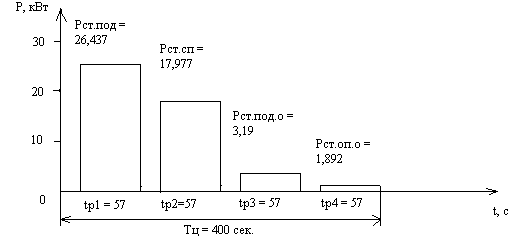 5  Расчет и выбор тормозных устройств для кранаТормозные устройства являются ответственными механизмами подъемно – транспортных машин. Цель их установки состоит в том, чтобы надежно затормаживать движущиеся части машины при отключении двигателя от сети.Тормозные устройства предназначены для фиксации положения механизма при отключенном двигателе, а также для сокращения выбега при остановке механизма. На кранах применяются колодочные дисковые и ленточные механические тормоза, которые затормаживают механизм при отключении двигателя, одновременно  с включением двигателя вал механизма растормаживается тормозными электромагнитами, электрогидравлическими толкателями или специальными двигателями.Согласно действующим правилам техники безопасности все механизмы подъемно- транспортных машин снабжаются тормозными устройствами, обеспечивающие быструю остановку оборудования, а на механизмах подъема и удержания груза в подвешенном состоянии.Что касается механизма передвижения крана, то чем сильнее тормоз, тем быстрее и точнее осуществляется остановка механизма. В то же время неумеренное завышение мощности тормозных устройств может привести к буксовки механизмов передвижения. Процесс буксировки неуправляем и может привести к недопустимым перекосам и, следовательно, аварии.Условия выбора тормозных устройств для механизмов передвижения:Замедление при торможении не должно превышать допустимых норм.Тормозной момент должен быть достаточным для удержания крана на уклоне при максимальном ветре, нет противоугонных устройств.5.1 Расчет тормозных устройств для механизма подъема.5.1.1 Определениерасчетного тормозного момента на валу двигателя.,					(5.1)где  - масса поднимаемого груза (т); - масса грузозахватного устройства (т);Условие выбора тормозного устройства:,							(5.2) где  - коэффициент запаса, т. к. режим работы тяжелый, то По каталогу 1 , табл 10-12 выбираем тормоз с приводом от электрогидротолкателя.Выбираем тормозное устройство серии ТКГ 300Диаметр тормозного шкива – 300 (мм);Тормозной момент – 800 (Н ∙ м);Тип толкателя электрогидравлического – ТЭ 50У2;Усилие – 500 (Н).Мощность двигателя – 0,2 кВт;  Номинальный ток двигателя – 0,7 А.4  Выбор контроллеров и резисторов электродвигателей мостового кранаКонтроллеры на мостовых грузоподъемных кранах предназначены для управления работой электродвигателей, то есть для пуска и остановки электродвигателей, изменения направления вращения электродвигателей (реверсирования), регулирования частоты вращения ротора двигателей, Они делятся на два вида: силовые - непосредственного управления, и магнитные - дистанционного управления. Контроллеры производят переключение резисторов, которые собраны в ящике и включены в цепь ротора для плавного разгона, торможения и регулирования скорости вращения электродвигателя, а также для торможения в режиме противовключения.Контроллеры на мостовых грузоподъемных кранах предназначены для управления работой электродвигателей, то есть для пуска и остановки электродвигателей, изменения направления вращения электродвигателей (реверсирования), регулирования частоты вращения ротора двигателей, Они делятся на два вида: силовые - непосредственного управления, и магнитные - дистанционного управления. Контроллеры производят переключение резисторов, которые собраны в ящике и включены в цепь ротора для плавного разгона, торможения и регулирования скорости вращения электродвигателя, а также для торможения в режиме противовключения4.1 Выбор контроллеров и резисторов для двигателя механизма подъема  Для нахождений абсолютных значений сопротивлений ступеней находим базисные значения принятые за 100٪ Находим базисный момент главного двигателя подъема.				(4.1) Находим базисный ток ротора главного двигателя подъема,				(4.2)где  - номинальный ток ротора;Для главного двигателя подъема    МТН 411 – 6  по базисному  току и справочнику 1, таблица 8,9 ротора выбираем кулачковый контроллер ККТ – 61А на номинальный ток 63 А.  Находим номинальное сопротивление цепи ротора главного двигателя подъема.,						(4.3)где - напряжение между кольцами ротора;  Произведем разбивку сопротивлений для главного двигателя подъема согласно стандартной схеме справочника 1 , таблица 17 или  24для контроллера ККТ – 61АРезультаты заносим в таблицу 4.Токи ступеней в٪ принимаем по той же таблице что и сопротивления ступеней.В связи с тем, что элементы сопротивлении необходимо выбирать при ПВ 35٪ то  необходимо пересчитать на ПВ 35٪Результаты вычислений заносим в таблицу 5.Пример пересчета при ПВ 40٪ на ПВ 35٪Выбор блоков резисторов произведем по общему сопротивлению каждой линии ротора и максимальному току ступеней, т. к. секция, имеющая в линии ротора наибольший ток, включается последней.Для оценки правильности выбора составим таблицу 6.Стандартные ящики резисторов выбираем по справочнику 1, табл 18,22,236Выбор кабелей и троллеев для кранаДля подачи электроэнергии к потребителю существуют токоподводы, для мостовых кранов токоподводами являются троллеи и кабель, через которые преимущественно идет переменный ток. Выбор сечения токоподводящих проводников производят по току нагрузки и по потере напряжения. Поскольку двигатели крановых механизмов как правило работают с переменной нагрузкой, а несколько двигателей одного крана могут работать не одновременно, то расчетный ток считок проводников определяют приближенными методами, в частности на использование опытных данных по эксплуатации кранов.6.1 Выбор питающих кабелей6.1.1 Выбор питающего кабеля для главного двигателя подъема по нагреву,							(6.1)где - длительно допустимый ток для проводника (А); - расчетный ток;Для главного двигателя подъема выбираем по справочнику 1 табл. 15 переносной шланговый кабель с медными жилами на допустимый длительный ток 60 (А) и сечением 10 мм².  Проверка выбранного кабеля по потере напряжения., где  - длинна линии (м); - удельная проводимость (м / Ом ∙ мм²); - сечение кабеля (мм²);Кабель по потере напряжения подходит, так как согласно ПУЭ и ГОСТ13109-87 для силовых сетей потеря напряжения должна быть не более 5% от номинального напряжения. Выбор питающего кабеля для двигателя механизма передвижения тележкиДля двигателя механизма передвижения тележки выбираем переносной шланговый кабель с медными жилами на длительно допустимый ток 14 (А). Сечение токопроводящей жилы 0,75(мм²)  Проверка кабеля по потере напряжения.Выбранный кабель по потере напряжения подходит.6.2.1 Выбор питающего кабеля для двигателя передвижения моста по нагреву.Для двигателя механизма передвижения крана выбираем по справочнику 1 табл. 15переносной шланговый кабель с медными жилами на длительно допустимый ток 20 (А). Сечение токопроводящей жилы 1,5 (мм²). Выбор по потере напряжения.Кабель по потере напряжения подходит.6.4.1 Выбор питающего кабеля от троллеев до рубильника по нагреву.,где  - расчетная мощность, потребляемая из сети группы двигателей. - среднее значение угла равно 0,7., гдес – опытный коэффициент равен 0,3;В – опытный коэффициент равен 0,06 ÷ 0,18; – установившаяся мощность 3 наиболее мощных двигателей при ПВ = 25٪Р - установившаяся мощность всех двигателей в группе при ПВ = 25٪Коэффициент перехода от ПВ = 40٪ к ПВ =25٪От троллеев до рубильника выбираем справочнику 1 табл. 15переносной шланговый кабель с медными жилами на длительно допустимый ток 60 (А). Сечение токопроводящей жилы 10 мм².6.4.2 Выбор питающего кабеля от троллеев до рубильника по потере напряженияКабель по потере напряжения подходит.6.5 Выбор главных троллеев.Возьмем по справочнику 1 табл. 14 в качестве главных троллеев угловую сталь  мм² на длительно допустимым переменным ток 315 А, и проверим их на потерю напряжения.6.5.1 Находим силу пускового тока для группы двигателей., где - кратность силы пускового тока к номинальной силе тока у наибольшего электродвигателя, для АД с фазным ротором . Возьмем 3.- наибольший ток двигателя.6.5.2 Выбор по потере напряжения.,где - потеря напряжения в стальных троллеях крана В/м. Для пускового тока 169,42А находим по нанограмме значение потерь Условие проверки:, гдеУсловие проверки выполняется, значит, выбранные троллеи принимаем к установке.7 Выбор аппаратов защиты мостового кранаЗащитные панели предназначены для максимальной и нулевой  защиты двигателей. Максимальная защита осуществляется многополюсными максимальными реле, состоящими из нескольких элементов (магнитопровод с катушкой), собранных на одном основании. Все электромагниты действуют на один общий контакт с помощью специального механизма.При перегрузке или коротком замыкании контакты многополюсного реле размыкают цепь линейного контактора Л, который отключает все электродвигатели от сети. То же самое происходит при срабатывании концевой защиты в цепи управления электродвигателя любого механизма.Нулевая защита осуществляется нулевыми кулачками контроллеров, исключающими линейного контактора до установления всех контроллеров в нулевое положение. Панель размещается в закрывающемся шкафу, установленном в кабинете крановщика. В этом шкафу находится рубильник Р., линейный контактор Л, предохранители для цепей управления, кнопка включения  главного линейного контактора и максимального реле.Выбрать защитную панель – значит, выбрать вариант размещения реле. Правильный выбор схемы панели позволяет защитить двигатель с подходящими проводами необходимых линейных сечений. Провода близких или одинаковых сечений можно объединить под общее реле.ПУЭ предусматривает обязательную установку индивидуальных реле для каждого двигателя крана хотя бы в одной фазе. Для сохранения количества максимальных реле двигатели питающие провода которых имеют близкие сечения могут защищаться общими реле.По своему назначению мостовые краны относятся к категории оборудования повышенной опасности, что связано как с работой в помещениях, где находятся люди и ценное оборудование, так и с работой крановщика и ремонтными работами на самом кране. Ограждение и заземление электрооборудования в кабине управления, блокировка дверей и люка выхода на галерею крана, конечные выключатели на всех направлениях движения, предотвращение у всех типов электроприводов крановых механизмов не допустимых перегрузок, могущих возникнуть в процессе работы – вот тот общий перечень работ, который должны выполнять аппараты защиты.7.1 Выбор защитной панели.7.1.1Определяем суммарный ток у всех электродвигателей., где - ток двигателей электрогидротолкателей кВт;, ,  - токи двигателей подъема, тележки и моста.По  справочнику 1 табл. 25 выбираем защитную панель ПЗКБ – 160.Каталожный номер 3ТД.660.046.3Номинальное напряжение 380 В.Номинальный ток продолжительного режима – 160 А.Суммарный номинальный ток электродвигателя – 260 А.Число реле максимального тока РЭО 401 – 8.Максимальный коммутационный ток – 1600 А.Ток термической стойкости – 3000 А.7.2 Выбор реле максимального тока.Выбираем реле типа РЭО.401. по току уставки, который равен 250 ÷ 270 от номинального тока электродвигателя. Возьмем величину тока уставкиравной А. Определяем ток уставки для главного двигателя подъема.,где - ток двигателя подъема;  Определяем ток уставки для двигателя механизма передвижения тележки.  Определяем ток уставки для двигателя механизма передвижения моста.По току уставок выбираем реле  справ. 1, табл. 16 и сводим в таблицу 13.Схема защитной панели.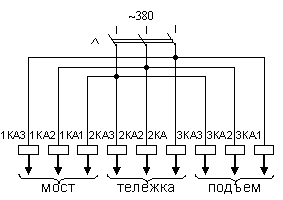 7.3 Выбор контактора защитной панели.В электроприводах продолжительного режима с редкими включениями (контакторы защитных панелей и т.п.) выбор контактора производится по номинальному току продолжительного режима, который равен 49, 42 А.Выбираем контактор КТ-132-Е на номинальный ток 75 А.Число главных контактов – 3;7.4 Выбор рубильника.Выбор рубильника производим, как и выбор плавкой вставки предохранителя защищающей линию из нескольких двигателей.Ic – номинальный ток плавкой вставки, АIn – пусковой ток, равен 3IмВыбираем рубильник с разрывными контактами типа РП - 3 с номинальным током на 100 А и с числом полюсов – 3. Вес с плитой – 7,1кг.7.5 Выбор конечных выключателей.Для механизмов горизонтального перемещения выбираем рычажные конечные выключатели с самовозвратом КУ-701 с числом включений в час 600  и скоростью движения механизма 5 – 150 м/мин.Для механизмов подъема выбираем рычажные конечные выключатели с самовозвратом под действием груза КУ-703 с числом включений в час 600  и скоростью движения механизма 1 – 80 м/мин.Для блокировки дверей и люка выбираем рычажные конечные выключатели с самовозвратом ВП-16ЛГ-23Б с числом включений в час 300  и скоростью движения механизма без ограничения.Для аварийного отключения цепиуправления выбираем выключатель ВУ-22-2Б4 УЗ, а для включения цепи управления кнопку управления КУ – 121/2 с напряжением 380 В, длительно допустимым током 5 А и количеством общих контактов – 4.ПРИЛОЖЕНИЕ Таблица 1 - Основные технические данные электродвигателей серии MTF(50Гц, 220/380, 500В). [1]Таблица 2- Основные технические данные электродвигателей серии МТН(50Гц, 220/380, 240/415, 400, 500 В) [1]Таблица 3 - Основные технические данные электродвигателей серии МТН(50Гц, 220/380, 240/415, 400, 500 В) [1]Таблица 4 - Основные технические данные электродвигателей серии МТKF(50Гц, 220/380, 500 В) [1]Таблица 5-  Основные технические данные кулачковых контроллеров ККТ.  Таблица 6 - Основные технические данные магнитных контроллеров К, КС, ТА, ТСА[1]Таблица 7 - Технические данные тормозов серии ТКТ с приводом от электромагнитов.[1]Таблица 8 - Технические данные тормозов серии ТКТГ с приводом от электрогидротолкотелей.[1]Таблица 9 - Технические характеристики, тормоза колодочные.Таблица 10 - Значение коэффициентов Ки и С.[2]Таблица 11 - Длительно допустимые токи нагрузки на угловую сталь.[2] Таблица 12 - Допустимый длительный ток для переносных шланговых кабелей и проводов с медными жилами.[3]Таблица 13 -Технические данные электромагнитных элементов реле максимального   тока РЭО 401Таблица 14 - Разбивка сопротивлений по ступеням.[1]Примечание: 1) Сопротивление и ток секций указаны в процентах от номинальных                                   значений.                        2) Для магнитных  контроллеров сопротивления даны в расчете на                          одну фазу. Таблица 15 - Нормализованные ящики резисторов.[2]Цилиндрические                РедукторыТаблица 16 - Передаточные числаПо ГОСТу 2185-66 установлены номинальные передаточные числа iцилиндрических зубчатых передач (Н.И.Анфимов Редукторы с.69)Общие передаточные числа 2-х ступенчатых редукторовОбщие передаточные числа 3-х ступенчатых редукторовТаблица 17 - Технические характеристики подъемно-транспортного оборудования.Таблица 18– Нормализованные блоки резисторов типа БФ 6 универсального назначенияТаблица 19 – Нормализованные блоки резисторов типа БФ 6 универсального назначенияТаблица 20– Сопротивления и токи ступеней резисторов для электроприводов  переменного тока с кулачковыми контроллерамиПримечание. Маркировка выводов ступеней показана на схемах управления , изображенных на рис. 3.4 (с контроллером ККТ –61А), на рис. 3.7 (с контроллером ККТ –62А), на рис. 3.8 б (с контроллером ККТ –68А)Таблица 21 – Технические данные защитных крановых панелей ПЗКБТип защитной панели выбирают по :- роду тока;- напряжению  сети;- сумме номинальных токов электродвигателей;- виду управления.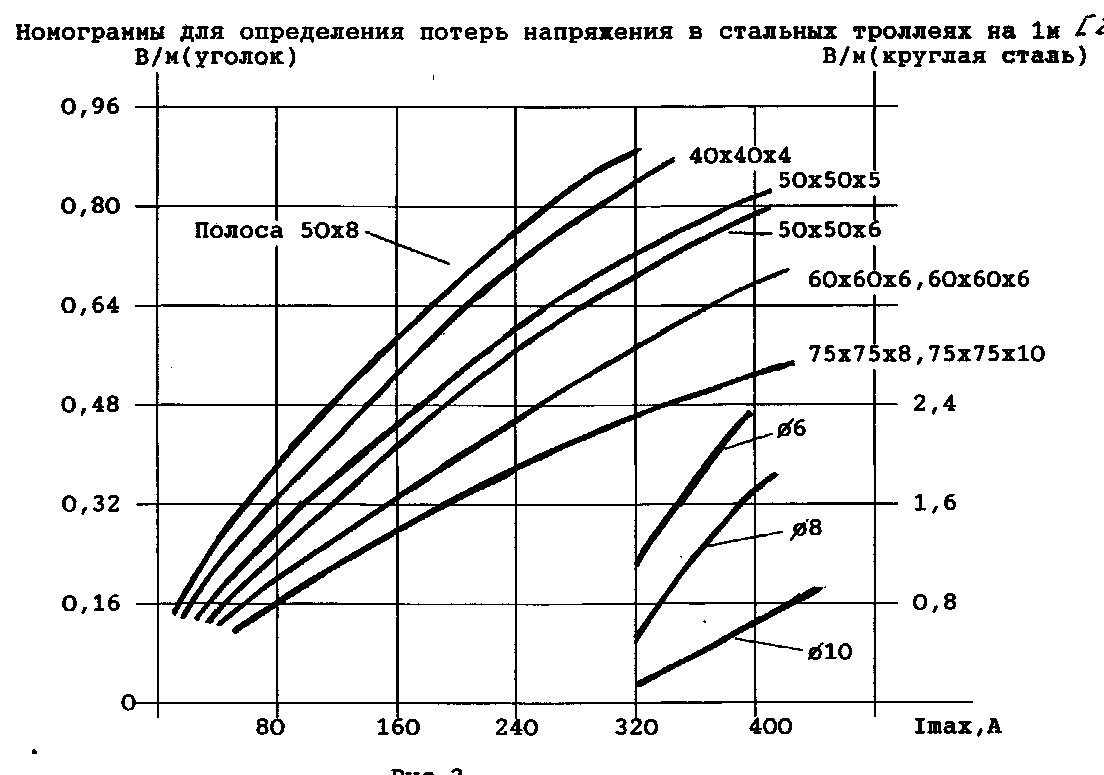 Рисунок 1  - Номограммы для определения потерь напряжения в троллеях крана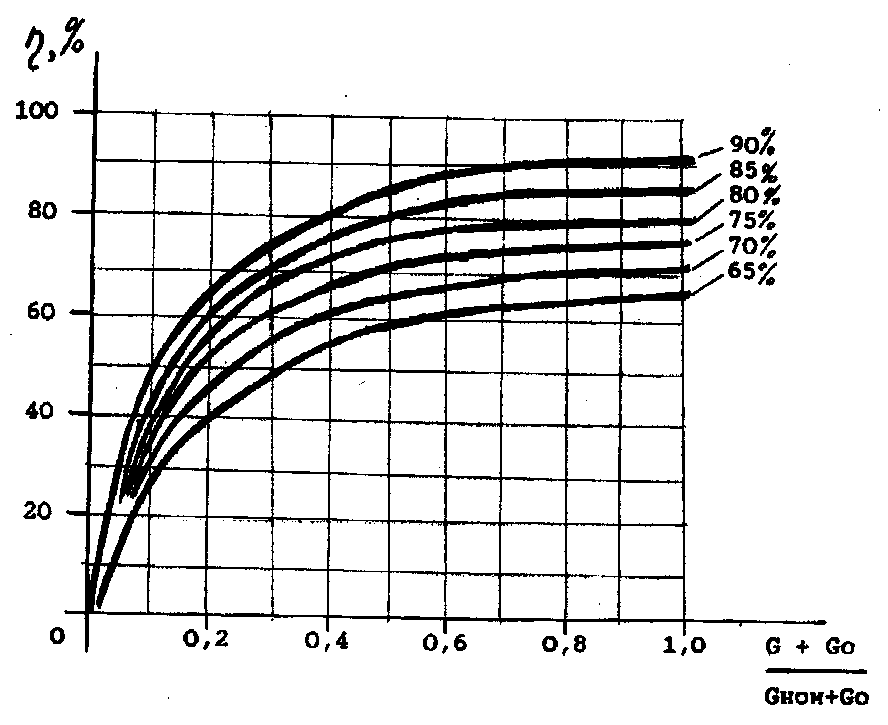 Рисунок 2  - Зависимость КПД от коэффициента загрузки крана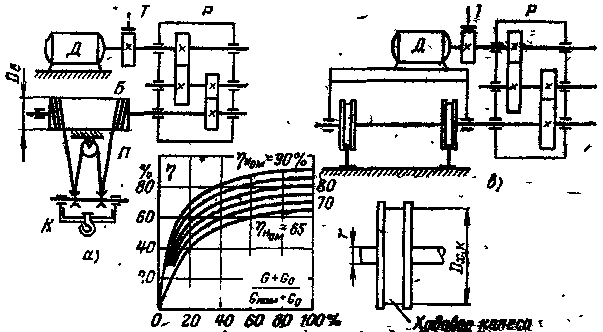 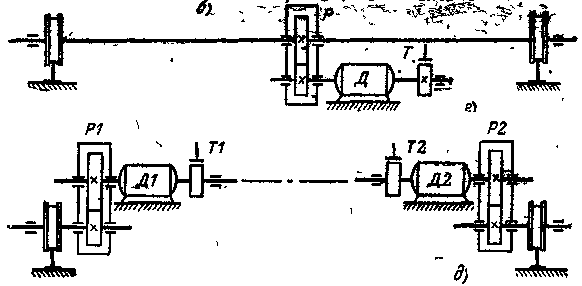 Рисунок 4- Кинематические схемы привода подъема мостового кранаРисунок 5- Кинематические схемы привода передвижения мостового крана б) однодвигательный привод (длина моста меньше )г) двухдвигательный  привод (длина моста больше 18м)Одобрена цикловой  комиссией электротехнических дисциплинСоставлена в соответствии c рабочей программой по дисциплине, утвержденной заместителем директора по учебной работе28.08.2014г.Председатель комиссии_____________ Данилова Е.ВПротокол № 5От «22» декабря 2014г.Директор АН ПОО «Уральский промышленно-экономический техникум»________________ В.И. Овсянников«28» декабря 2014г.Введение Конструкция мостового крана1.1 Основные механические узлы крана1.2 Кинематическая схема привода2  Требование к электрооборудованию крана 2.1 Электроснабжение крана 2.2 Основные защиты крана2.3 Требование к электроприводу крана2.4 Режимы работы электрооборудования крана, расчет ПВ 3 Расчет и выбор мощности двигателя 3.1 Расчет статических нагрузок и предварительный выбор мощности двигателя3.2 Проверка двигателя на нагрев3.3 Проверка двигателя по перегрузочной и пусковой способности4    Расчет и выбор тормозных устройств крана5  Выбор аппаратуры управления5.1 Выбор контроллеров5.2 Расчет сопротивления цепи ротора…6    Выбор кабелей и троллеев крана6.1 Выбор питающих кабелей для двигателя …6.2 Выбор питающего кабеля от троллеев до рубильника по нагреву6.3 Выбор главных троллеев7    Выбор аппаратов защиты крана8    Описание работы системы управления электроприводом 9   Правила ТБ при обслуживании электрооборудования крана                    Варианты12345678Грузоподъемность  m,  т510203250638012,5Вес крюка с подвеской, mо,  т0,30,51,01,51,71,92,20,85Высота  подъема  Н, м1513121210101014Скорость подъема    Vп,  м/с0,10,20,10,20,150,150,30,2КПД подъемного механизма  ηп0,70,720,740,760,780,80,80,75Диаметр барабана лебедки   Dб,  мм410510510510630630750350Передаточное число полиспаста   22446682Время на строповку груза, с80030024030120305040                 Варианты12345678Вес тележки  mт, 1,22,83,06,0810122Пролет моста  Lм, м 1825211821222030Скорость передвиж. тележки Vт, м/с0,50,50,60,550,50,40,60,8Диаметр колес тележки Dкт , мм250250250250320400400250Диаметр цапфы тележки dцт , мм5055606570809050КПД механизма  тележки ηт0,720,720,720,750,750,80,80,74                   Варианты12345678Вес моста  mм , т3510203545508Длина подкрановых путей  Lпп , м6060604842353550Скорость передвиж.  моста Vм , м/с0,81,51,21,01,00,80,61,0Диаметр катков моста Dкм , мм320400400560560630710400Диаметр цапфы колес моста dцм, мм5055606570809060КПД механизма моста  ηм0,740,740,740,750,750,820,820,72Коэффициент трения скольжения  0,020,020,020,020,020,020,020,015Коэффициент трения качения0,0050,0050,0050,0060,0070,0080,0080,005                    Варианты910111213141516Грузоподъемность  m,  т3,23225100516104Вес крюка с подвеской, mо,  т0,31,71,0151,51,92,20,85Высота  подъема  Н, м101512181015108Скорость подъема    Vп,  м/с0,050,10,10,20,150,150,30,2КПД подъемного механизма  ηп0,70,720,740,760,780,80,80,75Диаметр барабана лебедки   Dб,  мм260335510900335510750260Передаточное число полиспаста   nп22461242Время на строповку груза, с300300140120320305040                 Варианты910111213141516Вес тележки  mт, 0,532,520121,20,8Пролет моста  Lм, м 1825213021222015Скорость передвиж. тележки Vт, м/с0,50,70,60,80,50,40,60,4Диаметр колес тележки Dкт , мм250560320400250320250250Диаметр цапфы тележки dцт , мм5055608070505050КПД механизма  тележки ηт0,720,720,720,750,750,80,80,74                   Варианты910111213141516Вес моста  mм , т224188031283Длина подкрановых путей  Lпп , м4060608042353530Скорость передвиж.  моста Vм , м/с0,81,51,21,01,00,80,61,0Диаметр катков моста Dкм , мм320400400800560630710400Диаметр цапфы колес моста dцм, мм5055609070807050КПД механизма моста  ηм0,740,740,740,750,750,820,820,72Коэффициент трения скольжения  0,020,020,020,020,020,020,020,015Коэффициент трения качения0,0050,0050,0050,0060,0070,0080,0080,005Мощностьи времяПодъем грузаПаузаСпуск грузаПаузаПодъемкрюкаПаузаСпуск крюкаПауза, кВт26,437017,97703,1901,8920t, сек5743574357435743Обозначение ступени.Р1 – Р5290,5496Р5 – Р611703,2215Р61 – Р6751,421Р2 – Р490,17Р4 – Р62871,649Р62 – Р6350,663Р3 – Р6611,156Обозначение ступени. при ПВ=35٪Р1 – Р5653941,69Р5 – Р61, Р61 – Р6191111,759Р2 – Р45935,437,844Р4 – Р62, Р62 – Р6352122,45Р3 – Р6503032,07СекцияСопротивление секций, ОмСопротивление секций, ОмТип блока,Rобщ, (Ом) каталожный номер.Длительно-допустимый ток, АДлительно-допустимый ток, АСекциятребуемоеподобранноеТип блока,Rобщ, (Ом) каталожный номер.требуемыйподобранный123456Р1 – Р50,54960,600Rобщ= 0,58 ОмИРАК.434332.004 - 0641,6964Р5 – Р64,64254,40Rобщ = 4,8 ОмИРАК.434332.004 - 1211,75912Р2 – Р41,4211,380Блок БК12,Rобщ = 3,5 ОмИРАК.434332.004 - 1137,84440Р4 – Р62,3121,10 (2 шт.)Блок БК12,Rобщ = 3,5 ОмИРАК.434332.004 - 1122,4540Р3 – Р61,1561,09Блок БК12,Rобщ = 1,5 ОмИРАК.434332.004 - 0832,0764Обозначение, АТип релеДлительный ток, АПределы регулирования, А1КА1102,966ТД237.004-64052…1601КА2102,966ТД237.004-64052…1601КА3102,966ТД237.004-64052…1602КА1396ТД237.004-73833…1002КА2396ТД237.004-73833…1002КА3396ТД237.004-73833…1003КА11566ТД237.004-64052…1603КА21566ТД237.004-64052…1603КА31566ТД237.004-64052…160Тип двигателяМощность на валу, кВт при ПВ,% Мощность на валу, кВт при ПВ,% Мощность на валу, кВт при ПВ,% Мощность на валу, кВт при ПВ,% nоб/минКПД%Mmax,Н.мМоментинерции,J кг. м2. I2ном,АЕ2 ном,ВТип двигателя15254060nоб/минКПД%Mmax,Н.мМоментинерции,J кг. м2. I2ном,АЕ2 ном,ВMTF 011-62,0----1,7----1,4----1,280085088591055606160390,02116,512,09,17,5116MTF 012-63,1----2,7----2,2----1,778584089092058626464560,02918,515,011,58,4144MTF 111-64,5----4,1----3,5----2,885087089592066687072850,04821,018,715,011,5176MTF 112-66,5----5,8----5,0----4,0895915930950727475741370,06721,819,015,712,0216MTF 211-610,5----9,0----7,5----6,0895915930945747777781910,11530,025,019,815,5256MTF 311-614,0----13,0----11,0----9,0925935945960757779773140,22556,051,042,034,0172MTF 312-6 19,5----17,5----15,0----12,0945950955965808182814710,31261,054,046,036,0219MTF 411-630,0----27,0----22,0----18,0945955965970828383836380,586,077,060,49,0219MTF 412-640,0----36,0----30,0----25,0960965970975848485839320,67510088,073,061,0255MTF 311-81,5----9,0----7,5----6,0665680695710767272732650,27532,026,021,016,0245MTF 312-815,0----13,0----11,0----8,2680695705720767677754220,38763,053,043,032,0165MTF 411-822,0----18,0----15,0----13,0685700710715788081815690,53776,059,048,842,0206MTF 412-830,0----26,0----22,0----18,0705715720730818282818830,7580,568,857,043,0248Тип двигателяМощность на валу, кВт при ПВ,%Мощность на валу, кВт при ПВ,%Мощность на валу, кВт при ПВ,%Мощность на валу, кВт при ПВ,%nоб/минКПД%Mmax,Н.мМомент инерции,J, кг м2I2ном,АЕ2ном,ВТип двигателя254060100nоб/минКПД%Mmax,Н.мМомент инерции,J, кг м2I2ном,АЕ2ном,ВМНТ 111-63,5----3,0----2,5----2,087089592094064656563830,04716,513,210,88,5176МНТ 112-65,3----4,5----3,6----3,0885910930945696968651180,06719,015,612,210,0203МНТ 211-68,2----7,0----5,6----4,2900920940955727372691960,11523,019,514,710,7236МНТ 311-613,0----11,0----9,0----7,0925940955965767876733140,22551,042,034,025,0172МНТ 312-617,5----15,0----12,0----9,0945950960965808180764710,31254,046,036,026,5219МНТ 411-627,0-----22,0----18,0----14,0950960965975828282806380,577,060,049,038,0235МНТ 412-636,0----30,0----25,0----18,0955965970980838484829320,67588,073,061,042,0255МНТ 512-665,0----55,0----44,0----33,09559609709808888898816301,03130,0105,086,063,0340МНТ 611-685,0----75,0----58,0----45,09409509609708687878626103,28204,0180,0140,0108,0270МНТ 612-6112,0----95,0----80,0----60,09509609659758888888735804,13207,0176,0148,0111,0366МНТ 613-6140,0----118,0----94,0----70,09559609659708990908946605,1190,0160,0128,095,0473Тип     двигателя  Мощность на валу, кВт при ПВ,%Мощность на валу, кВт при ПВ,%Мощность на валу, кВт при ПВ,%Мощность на валу, кВт при ПВ,%nоб/минКПД%Mmax,НмМомент инерции,J, кг.м2I2ном,АЕ2 ном,ВТип     двигателя  254060100nоб/минКПД%Mmax,НмМомент инерции,J, кг.м2I2ном,АЕ2 ном,ВМТН 311-89,0----7,5----6,0----4,5675690705715707171692650,27526,021,016,012,0245МТН312-813,0----11,0----8,2----6,0690700715725777878744220,31253,043,032,024,0165МТН 411-818,0----15,0----13,0----10,0695705710720787979775690,53759,048,842,031,0206МТН 412-826,0----22----18----13710715725730808180788830,7568,057,046,033,0248МНТ 511-834,0----28----23----18,06957057157258283848310001,0881,064,057,041,0281МТН 512-845,0----37,0----31----256957057157258385868613701,4394,077,063,050,0305МТН 611-1053----45----36----285605705755808384858523204,25185,0154,0123,094,0185МТН 612-1070----60----48----355605655755808485868531405,25181,0154,0120,088,0248МТН 613-1090----75----60----405705755805858788888741206,25179,0145,0114,076,0320МТН 711-10125----100----80,0----65,558058458859289898988456010,25294,0233,0180,0147,0476МТН 712-10155----125----100----8058058559059388908988569012,75295,0237,0185,0146,0245МТН 713-10200----160----125----10058258659059390919089731015,0305,0244,0186,0148,0408Тип     двигателя  Мощность на валу, кВт при ПВ,%Мощность на валу, кВт при ПВ,%Мощность на валу, кВт при ПВ,%Мощность на валу, кВт при ПВ,%nоб/минКПД%Mmax,НмМомент инерции,кг.кв.мПусковоймоментН.мТип     двигателя  15254060nоб/минКПД%Mmax,НмМомент инерции,кг.кв.мПусковоймоментН.мМTKF 011-62.0----1,7----1,4----1,278083587590056606161410,0241MTKF 012-63,1----2,7----2,2----1,778583588091561656765660,02766MTKF 111-64,5----4,1----3,5----2,8825850885915676972731030,045102MTKF 112-66,5----5,8----5,0----4,0845870895920697174741720,065172MTKF 211-610,5----9,0----7,5----6,0800840880910687275782160,11206MTKF 311-614,0----13,0----11,0----9,0880895910930767677773820,212373MTKF 312-619,5----17,5----15,0----12,0900915930945798081815890,3579MTKF 411-630,0----27,0----22,0----18,0905915935950808182827650,475706MTKF 412-640,0----36,0----30,0----25,0910920935950818283819810,637932MTKF 311-810,5----9,0----7,5----6,0660670690705737473733240,275314MTKF 312-815,0----13,0----11,0----8,2675690700710787878765000,387461MTKF 411-822,0----18,0----15,0----13,0660680695705767880816570,537638MTKF 412-830,0----26,0----22,0----18,0675690700710798080809810,75932Тип контроллераИсполнение двигателяНазначение контроллеров, режимI ном, АI пуск., АККТ 61А   АД с ФРДля однодвигательных приводов всех типов механизмов, Л, С. 63200ККТ 62АТо жеДля двухдвигательных приводов механизмов перемещения, Л, С. 63200ККТ 68АТо жеДля однодвигательных приводов всех типов механизмов, Л, С.63300ККТ 65АККТ 69АТо жеДля однодвигательных приводов механизмов подъема, Л, С, Т.63200300ККТ 63ААД с КЗРДля однодвигательных приводов всех типов механизмов, Л, С, Т.63200Тип контроллераРежим работы механизмовНазначение I ном., АК 63К 160К 250 ДК 63ДК 61ДК 62ДК 160ДК 250Т, ВТ для кранов металлургического производстваМеханизмы передвижения со встроенной защитой63160250636363160250КС 160КС 250КС 400ДКС 160ДКС 250Т, ВТ для кранов металлургического производстваМеханизмы  подъема  со  встроенной  защитой160250400160250ТА 161ДТА 160ДТА 161ДТА 162Л, С, Т для кранов общего назначения 160Механизмы передвижения без защиты160160160160ТАЗ 160Л, С, Т для кранов общего назначения 160Механизмы перемещения с защитой 160ТСА 161ТСД 160Л, С, Т для кранов общего назначения 160Механизмы подъема без защиты160ТСАЗ 160ТСАЗ 250ТСД 250ТСД 400Л, С, Т для кранов общего назначения 160Механизмы подъема со встроенной защитой160250250400Тип Диаметр шкива, ммТормозной момент Н.мТип электромагнитаТКТ 100      ТКТ 100/200ТКТ 200      ТКТ 200/300ТКТ 300ТКТ 400ТКТ 500ТКТ 6001002002003003004005006002040160240450130020004000МО 100БМО 100БМО 200БМО 200БКМТ 3АКМТ 4АКМТ 6АКМТ 7АТипДиаметр шкива, ммТормозной момент Н.мТип электромагнитаТТ 160ТКТГ 200МТКТГ 300МТКТГ 400МТКТГ 500М           ТКТГ 600           ТКТГ 700           ТКТГ 800160200300400500600700800100300800150025005000800012500ТЭГ 16-2МТЕГ 25МТГМ 50ТГМ 80ТГМ 80Т 160БТ 460БТ 160БПараметры Тип тормозаТип тормозаТип тормозаТип тормозаТип тормозаТип тормозаПараметры ТКГ160ТКГ200ТКГ300ТКДМ400ТКДМ500ТКДМ600Тормозной момент, Н*мЭлектрогидротолкательРабочее напряжение, ВПродолжительность включений, ПВ, %Масса, не более, кг      100               300              800              1500           2500           6000    ТЭ-30           ТЭ-30          ТЭ-50         ТЭ-80         ТЭ-80       ТЭ-200                                                      380 В                                                     25,40,60      21,6              30                55                 95               155            260      100               300              800              1500           2500           6000    ТЭ-30           ТЭ-30          ТЭ-50         ТЭ-80         ТЭ-80       ТЭ-200                                                      380 В                                                     25,40,60      21,6              30                55                 95               155            260      100               300              800              1500           2500           6000    ТЭ-30           ТЭ-30          ТЭ-50         ТЭ-80         ТЭ-80       ТЭ-200                                                      380 В                                                     25,40,60      21,6              30                55                 95               155            260      100               300              800              1500           2500           6000    ТЭ-30           ТЭ-30          ТЭ-50         ТЭ-80         ТЭ-80       ТЭ-200                                                      380 В                                                     25,40,60      21,6              30                55                 95               155            260      100               300              800              1500           2500           6000    ТЭ-30           ТЭ-30          ТЭ-50         ТЭ-80         ТЭ-80       ТЭ-200                                                      380 В                                                     25,40,60      21,6              30                55                 95               155            260      100               300              800              1500           2500           6000    ТЭ-30           ТЭ-30          ТЭ-50         ТЭ-80         ТЭ-80       ТЭ-200                                                      380 В                                                     25,40,60      21,6              30                55                 95               155            260Параметр     ТКП             ТКПТКПТКПТКПТКП      100               200               300              400              500           600      ТКП             ТКПТКПТКПТКПТКП      100               200               300              400              500           600      ТКП             ТКПТКПТКПТКПТКП      100               200               300              400              500           600      ТКП             ТКПТКПТКПТКПТКП      100               200               300              400              500           600      ТКП             ТКПТКПТКПТКПТКП      100               200               300              400              500           600      ТКП             ТКПТКПТКПТКПТКП      100               200               300              400              500           600 Тормозной момент, Н*мПриводРабочее напряжение, ВПродолжительность включений, ПВ, %Масса, не более, кг      20                160               500               1400           2400         4800                    ЭЛЕКТРОМАГНИТ ПОСТОЯННОГО ТОКА                                          110 В; 220 B; 440B                                                 25,40,100      19                37                  90                 196             305            460      20                160               500               1400           2400         4800                    ЭЛЕКТРОМАГНИТ ПОСТОЯННОГО ТОКА                                          110 В; 220 B; 440B                                                 25,40,100      19                37                  90                 196             305            460      20                160               500               1400           2400         4800                    ЭЛЕКТРОМАГНИТ ПОСТОЯННОГО ТОКА                                          110 В; 220 B; 440B                                                 25,40,100      19                37                  90                 196             305            460      20                160               500               1400           2400         4800                    ЭЛЕКТРОМАГНИТ ПОСТОЯННОГО ТОКА                                          110 В; 220 B; 440B                                                 25,40,100      19                37                  90                 196             305            460      20                160               500               1400           2400         4800                    ЭЛЕКТРОМАГНИТ ПОСТОЯННОГО ТОКА                                          110 В; 220 B; 440B                                                 25,40,100      19                37                  90                 196             305            460      20                160               500               1400           2400         4800                    ЭЛЕКТРОМАГНИТ ПОСТОЯННОГО ТОКА                                          110 В; 220 B; 440B                                                 25,40,100      19                37                  90                 196             305            460Место работы краныКи СКотельные, ремонтные, сборочные и аналогичные цехиЛитейные цехиМартеновские цехиПрокатные цехи0,120,18             0,20,360,40,60,30,6Размеры, ммСечение, кв.Длительно допустимый ток нагрузки, АДлительно допустимый ток нагрузки, АОмическое сопротивлениеРазмеры, ммСечение, кв.переменныйпостоянныйОмическое сопротивление50х50х550х50х660х60х660х60х875х75х875х75х1048056969190311501410315330395410520540565610735840108511800,300,2550,210,160,1260,103Сечение токопроводящей жилы, кв.ммТок, А, для проводов и кабелейТок, А, для проводов и кабелейТок, А, для проводов и кабелейСечение токопроводящей жилы, кв.ммодножильныхдвухжильныхтрехжильных0,50,751,01,52,54,06,0101625355070----40506590120160190235290121618233343557595125150185235-1416202836456080105130160200Каталожный номерКаталожный номерТок катушки, АТок катушки, АПределы регулированиятока, АВыводыкатушекРелеРЭО 401Электромагнитреле РЭО 401ПриПВ = 100%ПриПВ = 40%Пределы регулированиятока, АВыводыкатушек2ТД.304.096-26Д.237.004 - 1320480400-1300М122ТД.304.096-46Д.237.004 - 2250375320- 1000М122ТД.304.096-66Д.237.004 - 3160240200-600М102ТД.304.096-86Д.237.004 - 4100150130-400М82ТД.304.096-10--639580-250М82ТД.304.096-126Д.237.004 - 6406050-160М62ТД.304.096-146Д.237.004 - 7253830-100М62ТД.304.096-16--162420-60М62ТД.304.096-186Д.237.004 - 9101512-40М62ТД.304.096-206Д.237.004 - 10698-25М62ТД.304.096-22--465-16М6Секция               Кулачковые контроллерыКулачковые контроллерыМагнитные контроллерыМагнитные контроллерыМагнитные контроллерыМагнитные контроллерыСекция               ККТ-68АККТ-61АТок ротора Ip<160AТок ротора Ip<160AТок ротора Ip>460AТок ротора Ip>460AСекция               ККТ-68АККТ-61АТА, КТСА, КСТА,КТСА,КСР1-Р4Р4-Р7Р7-Р71Р71-Р10Р1-Р11Р11-Р14Р1-Р5Р5-Р61Р61-Р6Р2-Р4Р4-Р62Р62-Р6Р3-Р6Р10-Р13Р13-Р16Р16-Р19Р4-Р10Р1-Р7Р7-Р139/5431/3560/3540/3517/2976/17,5-------------------26/29170/1975/199/5987/3535/3561/50------5/8310/59-20/50---------40/42120/21----5/8310/59-20/59---------27/5076/4272/30---8/50--------------146/35-42/4242/59100/3014/59-------------86/4272/3039/5023/4292/95Заводской каталожный номер Длительный ток, АОбщее сопротивление, Ом                                                                     Ящики типа НФ-1А                                                                     Ящики типа НФ-1А                                                                     Ящики типа НФ-1А2ТД.754.054-012ТД.754.054-022ТД.754.054-032ТД.754.054-042ТД.754.054-052ТД.754.054-062ТД.754.054-072ТД.754.054-082ТД.754.054-092ТД.754.054-102ТД.754.054-112ТД.754.054-122282041521281141027664575138360,0960,1180,1900,3100,3950,4800,7801,2501,602,03,14,0                                                                    Ящик типа НФ-11А и НК-1А                                                                     Ящик типа НФ-11А и НК-1А                                                                     Ящик типа НФ-11А и НК-1А 2ТД.750.020-352ТД.750.024-382ТД.750.020-362ТД.750.024-392ТД.750.020-372ТД.750.024-402ТД.750.020-382ТД.750.024-412ТД.750.020-392ТД.750.024-422ТД.750.020-102ТД.750.024-3621,221,218,318,314,514,513,013,010,710,78,58,57,157,7011,0010,6016,0015,9023,0021,4528,6030,8044,0048,401-й ряд1,0-1,25-1,6-2,0-2,5-3,152-й ряд-1,12-1,4-1,8-2,24-2,8-1-й ряд-4,0-5,0-6,3-8,0-10-12,52-й ряд3,55-4,5-5,6-7,1-9,0-11,2-1-й ряд6,3-8,0-10-12,5-16-202-й ряд-7,1-9,0-11,2-14-18-1-й ряд-25-31,5-40-50-63-2-й ряд22,4-28-35,6-45-56-1-й ряд31,5-40-50-63-80-1002-й ряд-35,5-45-56-71-90-1121-й ряд125-160-200-250-315-4002-й ряд-140-180-224-280-355-Тип Ряд, межосевых расстояний, ммРяд передаточноеотношенийТип Ряд, межосевых расстояний, ммРяд передаточноеотношенийОдносту-пенчатые37;45;60;75;90;120;1501,5;3,5;8,33Двухсту-пенчатые37;45;60;75;90;120;1502,3;2,7;3,1;3,7;4,5;5,4;6,0;6,3;6,8;7,3;8,7;10;13;14;16;18;20;25;30;34;38;46;52Трёхсту-пенчатые37;45;60;75;90;12061;73;87;103;119;133;147;174;208;254;284;320;388;432Каталожный   номерТок продолжи-тельногорежима,АОбщеесопротив -ление ,ОмСопротивление  ступеней , ОмСопротивление  ступеней , ОмСопротивление  ступеней , ОмСопротивление  ступеней , ОмСопротивление  ступеней , ОмСопротивление  ступеней , ОмСопротивление  ступеней , ОмЧисловывод-Каталожный   номерТок продолжи-тельногорежима,АОбщеесопротив -ление ,Ом1-2,2-33-4,4-55-6,6-77-8,8-99-10,10-1111-12ныхзажимовныхзажимовИРАК. 434331.003-018,552,84,44,44,44,44,48,81212ИРАК. 434331.003-0221,28,40,70,70,70,70,71,41212ИРАК. 434331.003-0318,311,70,9750,9750,9750,9750,9751,951212ИРАК. 434331.003-0414,517,41,451,451,451,451,452,91212ИРАК. 434331.003-051323,41,951,951,951,951,953,91212ИРАК. 434331.003-062,833,62,82,82,82,82,85,61212Каталожный   номерТок продолжи-тельногорежима,АОбщеесопротив -ление ,ОмСопротивление  ступеней , ОмСопротивление  ступеней , ОмСопротивление  ступеней , ОмСопротивление  ступеней , ОмСопротивление  ступеней , ОмСопротивление  ступеней , ОмСопротивление  ступеней , ОмСопротивление  ступеней , ОмЧисловывод-ныхзажимовКаталожный   номерТок продолжи-тельногорежима,АОбщеесопротив -ление ,Ом1-22-33-44-55-66-77-88-9Числовывод-ныхзажимовИРАК. 434332.004-012280,1150,02150,0170,0170,02150,0190,0197ИРАК. 434332.004-022040,1420,0260,02150,02150,0260,02350,02357ИРАК. 434332.004-031600,2160,0360,0360,0360,0360,0360,0367ИРАК. 434332.004-041280,3700,06150,06150,06150,06150,06150,06157ИРАК. 434332.004-051140,4740,0790,0790,0790,0790,0790,0797ИРАК. 434332.004-061020,580,0960,0960,0960,0960,0960,0967ИРАК. 434332.004-07800,880,1460,1460,1460,1460,1460,1467ИРАК. 434332.004-08641,50,250,250,250,250,250,257ИРАК. 434332.004-09571,920,320,320,320,320,320,327ИРАК. 434332.004-10512,40,40,40,40,40,40,47ИРАК. 434332.004-11403,50,440,4350,4350,440,440,4350,4350,449ИРАК. 434332.004-12364,80,60,5960,5960,60,60,60,5960,69Контроллеры ККТ-61А, ККТ-62АКонтроллеры ККТ-61А, ККТ-62АКонтроллер ККТ-68АКонтроллер ККТ-68АКонтроллер ККТ-65АКонтроллер ККТ-65АСтупениСопротивление, %Ток, %СтупениСопротивление, %Ток, %СтупениСопротивление, %Ток, %Р1 – Р52965Р2 – Р5Р1 – Р4Р3 – Р6954Р1 – Р4Р2 – Р5Р3 – Р61084Р5 – Р617019Р5 – Р8Р4 – Р7Р6 – Р93135Р4 – Р73055Р61 –Р67519Р8 – Р82Р7 – Р71Р9 – Р936035Р5 – Р83061Р2 – Р4959Р82 – Р10Р71 – Р10Р93 – Р104035Р6 – Р97441Р4 – Р628735Р2 – Р12Р1 – Р11Р3 – Р131729Р7 – Р10Р8 – Р10Р9 – Р106144Р62 – Р63535Р12 – Р15Р11 – Р14Р13 – Р167617,5Р3 – Р66150ТипКаталожныйномерНапряжение,ВНоминальныйток  продол-жительногорежима, АСуммарныйноминальныйток  электро-двигателей,АЧисло релемаксималь-ного токаРЭО 401НазначениеМаксимальныйкоммутацион-ный ток,АТок термическойстойкости,АПЗКБ - 1603ТД.660.046.3~ 3801602608Магнитныеи кулачковыеконтроллеры16003000ПЗКБ - 1603ТД.660.046.4~ 3801602608Кулачковыеконтроллеры16003000ПЗКБ - 250---~ 3801602508Магнитныеи кулачковыеконтроллеры16003000ПЗКБ - 40003ТД.660.047.3~ 3804006808Магнитныеи кулачковыеконтроллеры25004500ЯщикЯ8501 и Я8901--~ 380160 или2502506Магнитныеи кулачковыеконтроллеры----ЯщикЯ8501 для отдельныхприводов--~ 380160 или250>250--Магнитныеконтроллеры----